              Bullying and prejudice related incidents report form 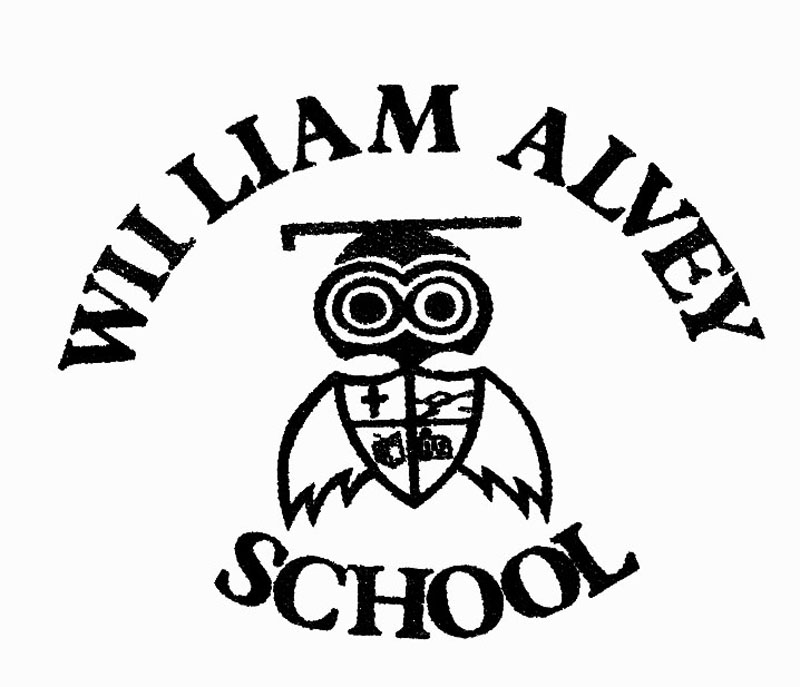 Section 1: Staff detailsDate:Name of staff:Email address of staff:After completion this form needs to be handed to: Mr Stephen Tapley (Head Teacher).Section 2: Details of incidentIf you are unsure of the category (for example whether it is homophobic or biphobic bullying) then you can tick all that you think may apply and simply explain the details. BullyingBullyingPrejudice related incidentPrejudice related incidentNature of incident: Tick all that applyNature of incident: Tick all that applyNature of incident: Tick all that applyForm of bullying or incident: Tick all that applyForm of bullying or incident: Tick all that applyForm of bullying or incident: Tick all that applyPhysical (e.g. hitting, kicking, pushing or inappropriate/unwanted physical contactRace-racist bullyingVerbal (e.g. name calling, ridicule, comments)Sexual orientation-homophobicCyber (e.g. messaging, social media, email)Sexual orientation-biphobicEmotional/indirect/segregation (e.g. excluding someone, spreading rumours)Special educational needs (SEND) or disabilityVisual/written (e.g. graffiti, gestures, wearing racist insignia)Culture or classDamage to personal propertyGender identity-transphobicThreat with a weaponGender-sexist bullyingTheft or extortionAppearance or health conditionPersistent bullyingReligion or belief relatedOtherRelated to home or other personal circumstancesOther or non-specificDetails of those involved, whether adults, pupils, visitors from the school community and from external organisations.Details of those involved, whether adults, pupils, visitors from the school community and from external organisations.Details of those involved, whether adults, pupils, visitors from the school community and from external organisations.Details of those involved, whether adults, pupils, visitors from the school community and from external organisations.Details of those involved, whether adults, pupils, visitors from the school community and from external organisations.Names:Age/year groupForm/tutor groupOther relevant information (e.g. gender, SEND, disability, religion)Target of bullying/incidentPerson responsible for bullying/incidentDetails of incidentDetails of incidentDetails of incidentDetails of incidentDetails of incidentDetails of incidentDatePlaceTimeWitnesses Repeat incident or serious incidentAny relevant supporting information e.g. witness accounts/screen grabsAction takenDetails of others involved or notifiedActions for follow-upDate for reviewing